Ki and Aikido Seminar with Calvin Tabata Sensei Menai Ki Society Bangor University ** Open to all Ki Society members**** Please return booking forms as soon as possible **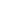 Option 1 (Page 2)Email booking info and pay fees direct into to the MKS bank account.Option 2 (Page 3)Print and send this booking form by post and pay fee due by cheque or pay fees direct into to the MKS bank account.Option 1 - Email Booking FormPlease amend the BOOKING FORM text below, add your Name, Dojo and delete the classes you are NOT taking and include the total amount you have paid into the Menai  Ki Society Bank Account. Cut & paste your amended text into an email and send to: bangor@kisociety.org.uk with the subject: Seminar Booking (YOUR NAME)Pay the total amount due into the Menai Ki Society Account: Sort Code: 		30-90-43Account Number: 	45587160Use Your Name as the Reference.£50 – 3 days for Instructors and 2nd Kyu and above£40 – 2 days Saturday and Sunday£25 – Individual days- - - - - - - - - - - - - - - - - - -   CUT & PASTE TEXT - - - - - - - - - - - - - - - - - - BOOKING FORM - Tabata Sensei Friday 15th - Sunday 17th September 2017NAME:  DOJO:  Please delete sessions you are not attending.Friday 15th10.30 – 13.00 Instructors class14.00 – 17.00 Ki Aikido – 2nd Kyu and above18.00 – 20.00 Aikido test prep/testingSaturday 16th09.30 – 10.45 Children’s class11.00 – 13.00 Ki and Aikido14.00 – 16.00 Ki class16.00 – 18.00 Ki AikidoSunday 17th09.00 – 12.00 Ki and Aikido13.00 – 16.00 Kiatsu TOTAL PAID £- - - - - - - - - - - - - - - - - - -   CUT & PASTE TEXT - - - - - - - - - - - - - - - - - - Option 2 - Print and Post Booking FormKi  and Aikido Seminar with Tabata Sensei, Bangor UniversityFriday 15th - Sunday 17th September 2017Contact information Name:  __________________________________________________________Dojo (if applicable): ________________________________________________Contact Tel or Email: _______________________________________________£50 – 3 days for Instructors and 2nd Kyu and above£40 – 2 days Saturday and Sunday£25 – Individual days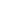 Friday 15th☒10.30 – 13.00 Instructors class
☒14.00 – 17.00 Ki Aikido – 2nd Kyu and above☒18.00 – 20.00 Aikido test prep/testingSaturday 16th☒09.30 – 10.45 Children’s class☒11.00 – 13.00 Ki and Aikido☒14.00 – 16.00 Ki class☒16.00 – 18.00 Ki AikidoSunday 17th☒09.00 – 12.00 Ki and Aikido☒13.00 – 16.00 Kiatsu Post booking slip to:Menai Ki Society c/o, 1 Cae Cerrig, Deiniolen, Caernarfon, Gwynedd. LL55 3NF.☒ Include cheque made payable to: Menai Ki Society        --- OR ---☒ Pay direct to Menai Ki Society Account (Use your name as Reference)Sort Code:            30-90-43Account Number: 45587160